Государственное санитарно-эпидемиологическое нормирование 
Российской ФедерацииГосударственные санитарно-эпидемиологические правила и нормативы2.1.4. ПИТЬЕВАЯ ВОДА И ВОДОСНАБЖЕНИЕ НАСЕЛЕННЫХ МЕСТЗоны санитарной охраны источников водоснабжения и водопроводов питьевого назначенияСанитарные правила и нормыСанПиН 2.1.4.1110-02Минздрав РоссииМосква 20021. Разработаны кафедрой экологии человека и гигиены окружающей среды Московской медицинской академии им. И.М. Сеченова (проф. Мазаев В.Т., доц. Шлепнина Т.Г.), НИИ экологии человека и гигиены окружающей среды им. А.Н. Сысина РАМН (к.м.н. Недачин А.Е.), Федеральным центром госсанэпиднадзора Минздара России (Кудрявцева Б.М.), к.м.н. Гасилиной М.М., при участии Департамента госсанэпиднадзора Минздара России (А.П. Веселов).2. Рекомендованы к утверждению Комиссией по госсанэпиднормированию при Минздраве России (прот. № 12 от 14 февраля .).3. Утверждены Главным государственным санитарным врачом Российской Федерации Г.Г. Онищенко 26 февраля .4. Введены в действие постановлением Главного государственного санитарного врача Российской Федерации от 14 марта . № 10 с 1 июня .5. Зарегистрированы в Министерстве юстиции Российской Федерации 24 апреля . Регистрационный номер 3399.6. Санитарные правила и нормы "Зоны санитарной охраны источников водоснабжения и водопроводов хозяйственно-питьевого водоснабжения. СанПиН 2.1.4.027-95" с момента введения в действие СанПиН 2.1.4.1110-02 утрачивают силу (постановление Главного государственного санитарного врача Российской Федерации от 14 марта . № 11).СодержаниеУТВЕРЖДАЮГлавный государственный 
санитарный врач Российской 
Федерации - Первый заместитель 
Министра здравоохранения 
Российской ФедерацииГ.Г. Онищенко26 февраля .Дата введения: 1 июня .2.1.4. ПИТЬЕВАЯ ВОДА И ВОДОСНАБЖЕНИЕ НАСЕЛЕННЫХ МЕСТЗоны санитарной охраны источников 
водоснабжения и водопроводов 
питьевого назначенияСанитарные правила и нормыСанПиН 2.1.4.1110-021. Общие положения1.1. Санитарные правила и нормы (СанПиН) "Зоны санитарной охраны источников водоснабжения и водопроводов питьевого назначения" разработаны на основании Федерального закона "О санитарно-эпидемиологическом благополучии населения" от 30 марта . № 52-ФЗ (Собрание законодательства Российской Федерации, 1999, № 14, ст. 1650), Постановления Правительства Российской Федерации от 24 июля . № 554, утвердившего "Положение о государственной санитарно-эпидемиологической службе Российской Федерации" и "Положение о государственном санитарно-эпидемиологическом нормировании" (Собрание законодательства Российской Федерации, 2000, № 31, ст. 3295).1.2. Настоящие санитарные правила и нормы определяют санитарно-эпидемиологические требования к организации и эксплуатации зон санитарной охраны (ЗСО) источников водоснабжения и водопроводов питьевого назначения.1.3. Соблюдение санитарных правил является обязательным для граждан, индивидуальных предпринимателей и юридических лиц.1.4. Зоны санитарной охраны организуются на всех водопроводах, вне зависимости от ведомственной принадлежности, подающих воду как из поверхностных, так и из подземных источников.Основной целью создания и обеспечения режима в ЗСО является санитарная охрана от загрязнения источников водоснабжения и водопроводных сооружений, а также территорий, на которых они расположены.1.5. Зоны санитарной охраны организуются в составе трех поясов: первый пояс (строгого режима) включает территорию расположения водозаборов, площадок всех водопроводных сооружений и водопроводящего канала. Его назначение - защита места водозабора и водозаборных сооружений от случайного или умышленного загрязнения и повреждения. Второй и третий пояса (пояса ограничений) включают территорию, предназначенную для предупреждения загрязнения воды источников водоснабжения.Санитарная охрана водоводов обеспечивается санитарно-защитной полосой.В каждом из трех поясов, а также в пределах санитарно-защитной полосы, соответственно их назначению, устанавливается специальный режим и определяется комплекс мероприятий, направленных на предупреждение ухудшения качества воды.1.6. Организации ЗСО должна предшествовать разработка ее проекта, в который включается:а) определение границ зоны и составляющих ее поясов;б) план мероприятий по улучшению санитарного состояния территории ЗСО и предупреждению загрязнения источника;в) правила и режим хозяйственного использования территорий трех поясов ЗСО.При разработке проекта ЗСО для крупных водопроводов предварительно создается положение о ЗСО, содержащее гигиенические основы их организации для данного водопровода.1.7. Определение границ ЗСО и разработка комплекса необходимых организационных, технических, гигиенических и противоэпидемических мероприятий находятся в зависимости от вида источников водоснабжения (подземных или поверхностных), проектируемых или используемых для питьевого водоснабжения, от степени их естественной защищенности и возможного микробного или химического загрязнения.1.8. На водопроводах с подрусловым водозабором ЗСО следует организовывать, как для поверхностного источника водоснабжения.На водопроводах с искусственным пополнением подземных вод ЗСО организуется как для поверхностного источника (относительно водозабора для инфильтрационных бассейнов), так и для подземного источника (для защиты инфильтрационных бассейнов и эксплуатационных скважин).1.9. Принципиальное решение о возможности организации ЗСО принимается на стадии проекта районной планировки или генерального плана, когда выбирается источник водоснабжения. В генеральных планах застройки населенных мест зоны санитарной охраны источников водоснабжения указываются на схеме планировочных ограничений.При выборе источника хозяйственно-питьевого водоснабжения для отдельного объекта возможность организации ЗСО должна определяться на стадии выбора площадки для строительства водозабора.1.10. На санитарно-эпидемиологическое заключение выбора в центр государственного санитарно-эпидемиологического надзора заказчик представляет материалы, характеризующие источник водоснабжения, в т.ч. ориентировочные границы ЗСО и возможные источники загрязнения. Объем материалов определен в прилож. 1.Акт о выборе площадки (трассы) подписывается при наличии положительного санитарно-эпидемиологического заключения центра государственного санитарно-эпидемиологического надзора.1.11. Проект ЗСО должен быть составной частью проекта хозяйственно-питьевого водоснабжения и разрабатываться одновременно с последним. Для действующих водопроводов, не имеющих установленных зон санитарной охраны, проект ЗСО разрабатывается специально.1.12. В состав проекта ЗСО должны входить текстовая часть, картографический материал, перечень предусмотренных мероприятий, согласованный с землепользователями, сроками их исполнения и исполнителями.1.12.1. Текстовая часть должна содержать:а) характеристику санитарного состояния источников водоснабжения;б) анализы качества воды в объеме, предусмотренном действующими санитарными нормами и правилами;в) гидрологические данные (основные параметры и их динамика во времени) - при поверхностном источнике водоснабжения или гидрогеологические данные - при подземном источнике;г) данные, характеризующие взаимовлияние подземного источника и поверхностного водоема при наличии гидравлической связи между ними;д) данные о перспективах строительства в районе расположения источника хозяйственно-питьевого водоснабжения, в т.ч. жилых, промышленных и сельскохозяйственных объектов;е) определение границ первого, второго и третьего поясов ЗСО с соответствующим обоснованием и перечень мероприятий с указанием сроков выполнения и ответственных организаций, индивидуальных предпринимателей, с определением источников финансирования;ж) правила и режим хозяйственного использования территорий, входящих в зону санитарной охраны всех поясов.1.12.2. Картографический материал должен быть представлен в следующем объеме:а) ситуационный план с проектируемыми границами второго и третьего поясов ЗСО и нанесением мест водозаборов и площадок водопроводных сооружений, источника водоснабжения и бассейна его питания (с притоками) в масштабе - при поверхностном источнике водоснабжения - 1:50 000 - 1:100 000, при подземном - 1:10 000 - 1:25 000;б) гидрологические профили по характерным направлениям в пределах области питания водозабора - при подземном источнике водоснабжения;в) план первого пояса ЗСО в масштабе 1:500 - 1:1 000;г) план второго и третьего поясов ЗСО в масштабе 1:10 000 - 1:25 000 - при подземном водоисточнике и в масштабе 1:25 000 - 1:50 000 - при поверхностном водоисточнике с нанесением всех расположенных на данной территории объектов.1.13. Проект ЗСО с планом мероприятий должен иметь заключение центра государственного санитарно-эпидемиологического надзора и иных заинтересованных организаций, после чего утверждается в установленном порядке.1.14. Установленные границы ЗСО и составляющих ее поясов могут быть пересмотрены в случае возникших или предстоящих изменений эксплуатации источников водоснабжения (в т. ч. производительности водозаборов подземных вод) или местных санитарных условий по заключению организаций, указанных в п. 1.13 настоящих СанПиН. Проектирование и утверждение новых границ ЗСО должны производиться в том же порядке, что и первоначальных.1.15. Санитарные мероприятия должны выполняться:а) в пределах первого пояса ЗСО - органами коммунального хозяйства или другими владельцами водопроводов;б) в пределах второго и третьего поясов ЗСО - владельцами объектов, оказывающих (или могущих оказать) отрицательное влияние на качество воды источников водоснабжения.1.16. Государственный санитарно-эпидемиологический надзор на территории ЗСО осуществляется органами и учреждениями государственной санитарно-эпидемиологической службы Российской Федерации путем разработки и контроля за проведением гигиенических и противоэпидемических мероприятий, согласования водоох-ранных мероприятий и контроля качества воды источника.1.17. Отсутствие утвержденного проекта ЗСО не является основанием для освобождения владельцев водопровода, владельцев объектов, расположенных в границах ЗСО, организаций, индивидуальных предпринимателей, а также граждан от выполнения требований, предъявляемых настоящими санитарными правилами и нормами.2. Определение границ поясов ЗСО2.1. Факторы, определяющие ЗСО2.1.1. Дальность распространения загрязнения зависит от:• вида источника водоснабжения (поверхностный или подземный);• характера загрязнения (микробное или химическое);• степени естественной защищенности от поверхностного загрязнения (для подземного источника);• гидрогеологических или гидрологических условий.2.1.2. При определении размеров поясов ЗСО необходимо учитывать время выживаемости микроорганизмов (2 пояс), а для химического загрязнения - дальность распространения, принимая стабильным его состав в водной среде (3 пояс).Другие факторы, ограничивающие возможность распространения микроорганизмов (адсорбция, температура воды и др.), а также способность химических загрязнений к трансформации и снижение их концентрации под влиянием физико-химических процессов, протекающих в источниках водоснабжения (сорбция, выпадение в осадок и др.), могут учитываться, если закономерности этих процессов достаточно изучены.2.2. Определение границ поясов ЗСО подземного источника2.2.1. Границы первого пояса2.2.1.1. Водозаборы подземных вод должны располагаться вне территории промышленных предприятий и жилой застройки. Расположение на территории промышленного предприятия или жилой застройки возможно при надлежащем обосновании. Граница первого пояса устанавливается на расстоянии не менее  от водозабора- при использовании защищенных подземных вод и на расстоянии не менее  - при использовании недостаточно защищенных подземных вод.Граница первого пояса ЗСО группы подземных водозаборов должна находиться на расстоянии не менее 30 и  от крайних скважин.Для водозаборов из защищенных подземных вод, расположенных на территории объекта, исключающего возможность загрязнения почвы и подземных вод, размеры первого пояса ЗСО допускается сокращать при условии гидрогеологического обоснования по согласованию с центром государственного санитарно-эпидемио-логического надзора.2.2.1.2. К защищенным подземным водам относятся напорные и безнапорные межпластовые воды, имеющие в пределах всех поясов ЗСО сплошную водоупорную кровлю, исключающую возможность местного питания из вышележащих недостаточно защищенных водоносных горизонтов.К недостаточно защищенным подземным водам относятся:а) грунтовые воды, т. е. подземные воды первого от поверхности земли безнапорного водоносного горизонта, получающего питание на площади его распространения;б) напорные и безнапорные межпластовые воды, которые в естественных условиях или в результате эксплуатации водозабора получают питание на площади ЗСО из вышележащих недостаточно защищенных водоносных горизонтов через гидрогеологические окна или проницаемые породы кровли, а также из водотоков и водоемов путем непосредственной гидравлической связи.2.2.1.3. Для водозаборов при искусственном пополнении запасов подземных вод граница первого пояса устанавливается, как для подземного недостаточно защищенного источника водоснабжения, на расстоянии не менее  от водозабора и не менее  от ин-фильтрационных сооружений (бассейнов, каналов и др.).2.2.1.4. В границы первого пояса инфильтрационных водозаборов подземных вод включается прибрежная территория между водозабором и поверхностным водоемом, если расстояние между ними менее .2.2.2. Граница второго и третьего поясов2.2.2.1. При определении границ второго и третьего поясов следует учитывать, что приток подземных вод из водоносного горизонта к водозабору происходит только из области питания водозабора, форма и размеры которой в плане зависят от:• типа водозабора (отдельные скважины, группы скважин, линейный ряд скважин, горизонтальные дрены и др.);• величины водозабора (расхода воды) и понижения уровня подземных вод;• гидрологических особенностей водоносного пласта, условий его питания и дренирования.2.2.2.2. Граница второго пояса ЗСО определяется гидродинамическими расчетами, исходя из условий, что микробное загрязнение, поступающее в водоносный пласт за пределами второго пояса, не достигает водозабора.Основными параметрами, определяющими расстояние от границ второго пояса ЗСО до водозабора является время продвижения микробного загрязнения с потоком подземных вод к водозабору (Тм). При определении границ второго пояса Тм принимается по табл. 1.Таблица 1Время Тм - расчет границ 2-го пояса ЗСО2.2.2.3. Граница третьего пояса ЗСО, предназначенного для защиты водоносного пласта от химических загрязнений, также определяется гидродинамическими расчетами. При этом следует исходить из того, что время движения химического загрязнения к водозабору должно быть больше расчетного Тх.Тх принимается как срок эксплуатации водозабора (обычный срок эксплуатации водозабора - 25-50 лет).Если запасы подземных вод обеспечивают неограниченный срок эксплуатации водозабора, третий пояс должен обеспечить соответственно более длительное сохранение качества подземных вод.2.2.2.4. Для инфильтрационного водозабора подземных вод необходимо устанавливать второй и третий пояса ЗСО и для поверхностного водоема, питающего его, в соответствии с п. п. 2.3.2 и 2.3.3.2.2.2.5. Определение границ второго и третьего поясов ЗСО подземных источников водоснабжения для различных гидрогеологических условий проводится в соответствии с методиками гидрогеологических расчетов.2.3. Определение границ поясов ЗСО поверхностного источника2.3.1. Границы первого пояса2.3.1.1. Граница первого пояса ЗСО водопровода с поверхностным источником устанавливается, с учетом конкретных условий, в следующих пределах:а) для водотоков:• вверх по течению - не менее  от водозабора;• вниз по течению - не менее  от водозабора;• по прилегающему к водозабору берегу - не менее  от линии уреза воды летне-осенней межени;• в направлении к противоположному от водозабора берегу при ширине реки или канала менее  - вся акватория и противоположный берег шириной  от линии уреза воды при летне-осенней межени, при ширине реки или канала более  - полоса акватории шириной не менее ;б) для водоемов (водохранилища, озера) граница первого пояса должна устанавливаться в зависимости от местных санитарных и гидрологических условий, но не менее  во всех направлениях по акватории водозабора и по прилегающему к водозабору берегу от линии уреза воды при летне-осенней межени.Примечание: на водозаборах ковшевого типа в пределы первого пояса ЗСО включается вся акватория ковша.2.3.2. Границы второго пояса2.3.2.1. Границы второго пояса ЗСО водотоков (реки, канала) и водоемов (водохранилища, озера) определяются в зависимости отприродных, климатических и гидрологических условий.2.3.2.2. Граница второго пояса на водотоке в целях микробного самоочищения должна быть удалена вверх по течению водозабора настолько, чтобы время пробега по основному водотоку и его притокам, при расходе воды в водотоке 95 % обеспеченности, было неменее 5 суток - для IА, Б, В и Г, а также IIА климатических районов, и не менее 3 суток - для IД, IIБ, В, Г, а также III климатического района.Скорость движения воды в м/сутки принимается усредненной по ширине и длине водотока или для отдельных его участков при резких колебаниях скорости течения.2.3.2.3. Граница второго пояса ЗСО водотока ниже по течению должна быть определена с учетом исключения влияния ветровых обратных течений, но не менее  от водозабора.2.3.2.4. Боковые границы второго пояса ЗСО от уреза воды при летне-осенней межени должны быть расположены на расстоянии:а) при равнинном рельефе местности - не менее ;б) при гористом рельефе местности - до вершины первого склона, обращенного в сторону источника водоснабжения, но не менее  при пологом склоне и не менее  при крутом.2.3.2.5. Граница второго пояса ЗСО на водоемах должна быть удалена по акватории во все стороны от водозабора на расстояние  - при наличии нагонных ветров до 10 % и  - при наличии наганных ветров более 10 %.2.3.2.6. Граница 2 пояса ЗСО на водоемах по территории должна быть удалена в обе стороны по берегу на 3 или  в соответствии с п. 2.3.2.5 и от уреза воды при нормальном подпорном уровне (НПУ) на 500- в соответствии с п. 2.3.2.4.2.3.2.7. В отдельных случаях, с учетом конкретной санитарной ситуации и при соответствующем обосновании, территория второго пояса может быть увеличена по согласованию с центром государственного санитарно-эпидемиологического надзора.2.3.3. Границы третьего пояса2.3.3.1. Границы третьего пояса ЗСО поверхностных источников водоснабжения на водотоке вверх и вниз по течению совпадают с границами второго пояса. Боковые границы должны проходить по линии водоразделов в пределах 3-, включая притоки. Границы третьего пояса поверхностного источника на водоеме полностью совпадают с границами второго пояса.2.4. Определение границ ЗСО водопроводных сооружений и водоводов2.4.1. Зона санитарной охраны водопроводных сооружений, расположенных вне территории водозабора, представлена первым поясом (строгого режима), водоводов - санитарно-защитной полосой.2.4.2. Граница первого пояса ЗСО водопроводных сооружений принимается на расстоянии:• от стен запасных и регулирующих емкостей, фильтров и контактных осветлителей - не менее ;• от водонапорных башен - не менее ;• от остальных помещений (отстойники, реагентное хозяйство, склад хлора, насосные станции и др.) - не менее 15м.Примечания.1. По согласованию с центром государственного санитарно-эпиде-миологического надзора первый пояс ЗСО для отдельно стоящих водонапорных башен, в зависимости от их конструктивных особенностей, может не устанавливаться.2. При расположении водопроводных сооружений на территории объекта указанные расстояния допускается сокращать по согласованию с центром государственного санитарно-эпидемиологического надзора, но не менее чем до 10м.2.4.3. Ширину санитарно-защитной полосы следует принимать по обе стороны от крайних линий водопровода:а) при отсутствии грунтовых вод не менее  при диаметре водоводов до  и не менее  при диаметре водоводов более ;б) при наличии грунтовых вод - не менее  вне зависимости от диаметра водоводов.В случае необходимости допускается сокращение ширины санитарно-защитной полосы для водоводов, проходящих по застроенной территории, по согласованию с центром государственного санитарно-эпидемиологического надзора.2.4.4. При наличии расходного склада хлора на территории расположения водопроводных сооружений размеры санитарно-защитной зоны до жилых и общественных зданий устанавливаются с учетом правил безопасности при производстве, хранении, транспортировании и применении хлора.3. Основные мероприятия на территории ЗСО3.1. Общие требования3.1.1. Мероприятия предусматриваются для каждого пояса ЗСО в соответствии с его назначением. Они могут быть единовременными, осуществляемыми до начала эксплуатации водозабора, либо постоянными режимного характера.3.1.2. Объем указанных ниже основных мероприятий на территории ЗСО при наличии соответствующего обоснования должен быть уточнен и дополнен применительно к конкретным природным условиям и санитарной обстановке с учетом современного и перспективного хозяйственного использования территории в районе ЗСО.3.2. Мероприятия на территории ЗСО подземных источников водоснабжения*3.2.1. Мероприятия по первому поясу3.2.1.1. Территория первого пояса ЗСО должна быть спланирована для отвода поверхностного стока за ее пределы, озеленена, ограждена и обеспечена охраной. Дорожки к сооружениям должны иметь твердое покрытие_________* Целью мероприятий является сохранение постоянства природного состава воды в водозаборе путем устранения и предупреждения возможности ее загрязнения.3.2.1.2. Не допускается: посадка высокоствольных деревьев, все виды строительства, не имеющие непосредственного отношения к эксплуатации, реконструкции и расширению водопроводных сооружений, в т.ч. прокладка трубопроводов различного назначения, размещение жилых и хозяйственно-бытовых зданий, проживание людей, применение ядохимикатов и удобрений.3.2.1.3. Здания должны быть оборудованы канализацией с отведением сточных вод в ближайшую систему бытовой или производственной канализации или на местные станции очистных сооружений, расположенные за пределами первого пояса ЗСО с учетом санитарного режима на территории второго пояса.В исключительных случаях при отсутствии канализации должны устраиваться водонепроницаемые приемники нечистот и бытовых отходов, расположенные в местах, исключающих загрязнение территории первого пояса ЗСО при их вывозе.3.2.1.4. Водопроводные сооружения, расположенные в первом поясе зоны санитарной охраны, должны быть оборудованы с учетом предотвращения возможности загрязнения питьевой воды через оголовки и устья скважин, люки и переливные трубы резервуаров и устройства заливки насосов.3.2.1.5. Все водозаборы должны быть оборудованы аппаратурой для систематического контроля соответствия фактического дебита при эксплуатации водопровода проектной производительности, предусмотренной при его проектировании и обосновании границ ЗСО.3.2.2. Мероприятия по второму и третьему поясам3.2.2.1. Выявление, тампонирование или восстановление всех старых, бездействующих, дефектных или неправильно эксплуатируемых скважин, представляющих опасность в части возможности загрязнения водоносных горизонтов.3.2.2.2. Бурение новых скважин и новое строительство, связанное с нарушением почвенного покрова, производится при обязательном согласовании с центром государственного санитарно-эпидемиологического надзора.3.2.2.3. Запрещение закачки отработанных вод в подземные горизонты, подземного складирования твердых отходов и разработки недр земли.3.2.2.4. Запрещение размещения складов горюче-смазочных материалов, ядохимикатов и минеральных удобрений, накопителей промстоков, шламохранилищ и других объектов, обусловливающих опасность химического загрязнения подземных вод.Размещение таких объектов допускается в пределах третьего пояса ЗСО только при использовании защищенных подземных вод, при условии выполнения специальных мероприятий по защите водоносного горизонта от загрязнения при наличии санитарно-эпидемиологического заключения центра государственного санитарно-эпидемиологического надзора, выданного с учетом заключения органов геологического контроля.3.2.2.5. Своевременное выполнение необходимых мероприятий по санитарной охране поверхностных вод, имеющих непосредственную гидрологическую связь с используемым водоносным горизонтом, в соответствии с гигиеническими требованиями к охране поверхностных вод.3.2.3. Мероприятия по второму поясуКроме мероприятий, указанных в разделе 3.2.2, в пределах второго пояса ЗСО подземных источников водоснабжения подлежат выполнению следующие дополнительные мероприятия.3.2.3.1. Не допускается:• размещение кладбищ, скотомогильников, полей ассенизации, полей фильтрации, навозохранилищ, силосных траншей, животноводческих и птицеводческих предприятий и других объектов, обусловливающих опасность микробного загрязнения подземных вод;• применение удобрений и ядохимикатов;• рубка леса главного пользования и реконструкции.3.2.3.2. Выполнение мероприятий по санитарному благоустройству территории населенных пунктов и других объектов (оборудование канализацией, устройство водонепроницаемых выгребов, организация отвода поверхностного стока и др.).3.3. Мероприятия на территории ЗСО поверхностных источников водоснабжения'3.3.1. Мероприятия по первому поясу3.3.1.1. На территории первого пояса ЗСО поверхностного источника водоснабжения должны предусматриваться мероприятия, указанные в п. п. 3.2.1.1, 3.2.1.2, 3.2.1.3.____________* Целью мероприятий является максимальное снижение микробного и химического загрязнения воды источников водоснабжения, позволяющее при современной технологии обработки обеспечивать получение воды питьевого качества.3.3.1.2. Не допускается спуск любых сточных вод, в т.ч. сточных вод водного транспорта, а также купание, стирка белья, водопой скота и другие виды водопользования, оказывающие влияние на качество воды.Акватория первого пояса ограждается буями и другими предупредительными знаками. На судоходных водоемах над водоприемником должны устанавливаться бакены с освещением.3.3.2. Мероприятия по второму и третьему поясам ЗСО3.3.2.1. Выявление объектов, загрязняющих источники водоснабжения, с разработкой конкретных водоохранных мероприятий, обеспеченных источниками финансирования, подрядными организациями и согласованных с центром государственного санитарно-эпидемиологического надзора.3.3.2.2. Регулирование отведения территории для нового строительства жилых, промышленных и сельскохозяйственных объектов, а также согласование изменений технологий действующих предприятий, связанных с повышением степени опасности загрязнения сточными водами источника водоснабжения.3.3.2.3. Недопущение отведения сточных вод в зоне водосбора источника водоснабжения, включая его притоки, не отвечающих гигиеническим требованиям к охране поверхностных вод.3.3.2.4. Все работы, в т.ч. добыча песка, гравия, донноуглубительные в пределах акватории ЗСО допускаются по согласованию с центром государственного санитарно-эпидемиологического надзора лишь при обосновании гидрологическими расчетами отсутствия ухудшения качества воды в створе водозабора.3.3.2.5. Использование химических методов борьбы с эвтрофикацией водоемов допускается при условии применения препаратов, имеющих положительное санитарно-эпидемиологическое заключение государственной санитарно-эпидемиологической службы Российской Федерации.3.3.2.6. При наличии судоходства необходимо оборудование судов, дебаркадеров и брандвахт устройствами для сбора фановых и подсланевых вод и твердых отходов; оборудование на пристанях сливных станций и приемников для сбора твердых отходов.3.3.3. Мероприятия по второму поясуКроме мероприятий, указанных в разделе 3.3.2, в пределах второго пояса ЗСО поверхностных источников водоснабжения подлежат выполнению мероприятия пунктов 3.2.2.4, абзац 1, 3.2.3.1, 3.2.3.2, а также следующее.3.3.3.1. Не производятся рубки леса главного пользования и реконструкции, а также закрепление за лесозаготовительными предприятиями древесины на корню и лесосечного фонда долгосрочного пользования. Допускаются только рубки ухода и санитарные рубки леса.3.3.3.2. Запрещение расположения стойбищ и выпаса скота, а также всякое другое использование водоема и земельных участков, лесных угодий в пределах прибрежной полосы шириной не менее , которое может привести к ухудшению качества или уменьшению количества воды источника водоснабжения.3.3.3.3. Использование источников водоснабжения в пределах второго пояса ЗСО для купания, туризма, водного спорта и рыбной ловли допускается в установленных местах при условии соблюдения гигиенических требований к охране поверхностных вод, а также гигиенических требований к зонам рекреации водных объектов.3.3.3.4. В границах второго пояса зоны санитарной охраны запрещается сброс промышленных, сельскохозяйственных, городских и ливневых сточных вод, содержание в которых химических веществ и микроорганизмов превышает установленные санитарными правилами гигиенические нормативы качества воды.3.3.3.5. Границы второго пояса ЗСО на пересечении дорог, пешеходных троп и пр. обозначаются столбами со специальными знаками (прилож. 2).3.4. Мероприятия по санитарно-защитной полосе водоводов3.4.1. В пределах санитарно-защитной полосы водоводов должны отсутствовать источники загрязнения почвы и грунтовых вод.3.4.2. Не допускается прокладка водоводов по территории свалок, полей ассенизации, полей фильтрации, полей орошения, кладбищ, скотомогильников, а также прокладка магистральных водоводов по территории промышленных и сельскохозяйственных предприятий.Приложение 1РекомендуемоеПрограмма изучения источников питьевого водоснабжения1. Подземные источники1.1. Геологическое строение территории района расположения источника и общая характеристика гидрогеологических условий его; тип выбранного водоносного горизонта (артезианский - напорный, грунтовый - безнапорный), глубина (абсолютная отметка) залегания кровли водоносного горизонта, мощность, водовмещающие породы (пески, гравий, трещиноватые известняки); условия и места питания и разгрузки водоносного горизонта; общие сведения о водообильности горизонта (эксплуатационные запасы); сведения о существующем и перспективном использовании водоносного горизонта для водоснабжения и других целей.1.2. Общие сведения о гидрогеологических условиях района (месторождения), условия питания водоносных горизонтов, предполагаемых к использованию для водоснабжения, топографическая, почвенная и санитарная характеристика участка водозабора, характеристика водоносного горизонта, намечаемого к эксплуатации (литологический состав, мощность, защищенность водоносного пласта перекрывающими породами, динамический уровень воды при расчетном водоотборе).1.3. Данные о водопроницаемости слоев, перекрывающих пластов, данные о возможности влияния зоны питания на качество воды.1.4. Санитарная характеристика местности, непосредственно прилегающей к водозабору; расстояние от водозабора до возможных источников загрязнения воды: брошенных скважин, поглощающих воронок, провалов, колодцев, заброшенных горных выработок, накопителей и т. п.2. Поверхностные источники2.1. Гидрологические данные: площадь водосборного бассейна, режим поверхностного стока, максимальные, минимальные и средние расходы, скорость и уровень воды в месте водозабора, средние сроки ледостава и вскрытия, предполагаемый расход используемой воды и его соответствие минимальному расходу в источнике, данные по характеристике приливно-отливных течений.2.2. Общая санитарная характеристика бассейна в той его части, которая может влиять на качество воды у водозабора:• характер геологического строения бассейна, почва, растительность, наличие лесов, возделываемых земель, населенных мест;• промышленные предприятия (их число, размеры, расположение, характер производства);• причины, влияющие или могущие влиять на ухудшение качества воды в водном объекте, способы и места удаления твердых и жидких отходов в районе нахождения источника; наличие бытовых, производственных стоков, загрязняющих водоем, количество отводимых сточных вод, сооружения для их очистки и места их расположения;• расстояние от места спуска сточных вод до водозабора;• наличие других возможных причин загрязнения источника (судоходство, лесосплав, водопой, зимние свалки на лед, купание, водный спорт, мелиоративные работы, использование удобрений и ядохимикатов в сельском хозяйстве и т. п.).2.3. Характеристика самоочищающей способности водоема.2.4. Для водохранилищ, кроме того, указываются:• площадь зеркала и объем водохранилища, полезный и «мертвый» объем, режим питания и использования, сработка воды в водохранилище, план водохранилища, его максимальная и минимальная глубина, характер дна, берегов, донных отложений, наличие цветения, зарастания, заиления, направление господствующих ветров и течений, скорость движения воды в водохранилище.3. Общие данные3.1. Данные о возможности организации зоны санитарной охраны источника водоснабжения, примерные границы зоны санитарной охраны по отдельным ее поясам.3.2. Данные о необходимости обработки воды источника (обеззараживание, осветление, обезжелезивание и пр.).3.3. Данные о смежных водозаборах, имеющих ту же область питания (местоположение, производительность, качество воды).Приложение 2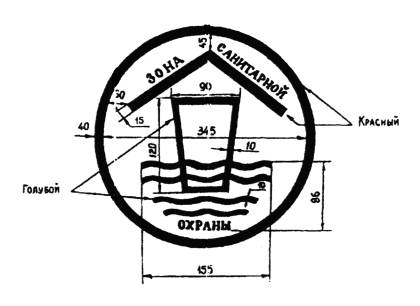 1. Общие положения2. Определение границ поясов ЗСО2.1. Факторы, определяющие ЗСО2.2. Определение границ поясов ЗСО подземного источника2.3. Определение границ поясов ЗСО поверхностного источника2.4. Определение границ ЗСО водопроводных сооружений и водоводов3. Основные мероприятия на территории ЗСО3.1. Общие требования3.2. Мероприятия на территории ЗСО подземных источников водоснабжения3.3. Мероприятия на территории ЗСО поверхностных источников водоснабжения3.4. Мероприятия по санитарно-защитной полосе водоводовПриложение 1 Программа изучения источников питьевого водоснабженияПриложение 2 Специальный знакГидрогеологические условияТм (в сутках)Тм (в сутках)Гидрогеологические условияВ пределах I и IIклиматических районовВ пределах III климатического района*I. Недостаточно защищенные подземные воды (грунтовые воды, а также напорные и безнапорные межпластовые воды, имеющие непосредственную гидравлическую связь с открытым водоемом)4004002. Защищенные подземные воды (напорные и безнапорные межпластовые воды, не имеющие непосредственной гидравлической связи с открытым водоемом)200100* Климатические районы в соответствии с действующими СНиП.* Климатические районы в соответствии с действующими СНиП.* Климатические районы в соответствии с действующими СНиП.